M R 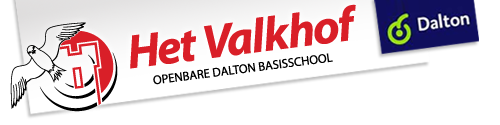 Notulen MR vergadering 28 november 2018Notulist: FreerkVoorzitter: YvonneAanwezig: Leonie, Bianca, Nienke, Marjan, Afke, Annelies, Jacintha, Yvonne,  Freerk, Coos.Opening.            Jacintha opent de vergadering en in overleg neemt Yvonne de voorzitterstaak op zich.            Er wordt teruggekeken op het vertrek van Erik Douwes als MR-lid.            De conclusie, na uitwisseling van gedachten, is dat de MR meer structuur en inhoud moet               krijgen.  Op de agenda vermelden: is het punt informatief of wordt er instemming /             advies gevraagd. Mededelingen.Ingekomen stukken m.b.t. de nieuwe werkwijze van de onderwijsinspectie en het werk-verdelingsplan.Teamnieuws.      Van de inspectie is een brochure afgekomen met daarin vermeld welke regels er gelden voor vervanging. Een inventarisatie onder de schoolbevolking kan leiden tot het inzetten van bevoegde ouders . De MR gaat zich buigen over de vraag hoe hiermee om te gaan.GMR.                   Pauzetijden mogen in de toekomst door het team worden vastgesteld; de verplichte 30 minuten pauze gelden niet meer. De functiemix is afgeschaft. Er zijn nieuwe functieschalen met bijbehorende omschrijvingen vastgesteld. OPON onderzoekt hoe de verzekering van het ziekteverzuim gunstig geregeld kan worden.Terugblik: notulen 9 oktober 2018Wijziging in de laatste alinea van de rondvraag waarin de rol van de directeur in de MR aan de orde komt. Yvonne hecht eraan te vermelden dat het niet de bedoeling is de directeur buitenspel te zetten, maar dat het goed zou zijn na te denken over de rol van de MR.4. MR-verkiezing.     Door het aftreden van Erik Douwes en het herkiesbaar zijn van Leonie Sikkema waren        er twee beschikbare plekken. Er heeft zich een kandidaat gemeld: Michel Wijhold. Dit      betekent dat Leonie voor een periode van drie jaar wederom zitting heeft in de MR.        Nienke  neemt contact op met Michel voor een nadere kennismaking. Zij zal hem in     contact brengen met een van de leden van de oudergeleding. Vervolgens zal Michel     worden uitgenodigd voor de vergadering van 22 januari 2019.5. Pauzes 1 t/m 8.      Tijdens spreekuren is bij de kinderen van de groepen 3 t/m 8 geïnventariseerd hoe       zij het vinden om samen op het plein te spelen. Het overgrote deel is positief.    De gevolgen van het nieuwe plein zullen steeds moeten worden besproken.6. Risico inventarisatie en evaluatie.    Dit onderwerp is niet besproken. Voor de vergadering van 22 januari heeft iedereen     het doorgelezen en daaruit 1 of 2 bespreekpunten gehaald.7. Vooruitblik.   - Coos maakt een lijst met agendapunten voor de MR waarop advies/instemming        wordt vereistRisico inventarisatie en evaluatieOntwikkelingen t.a.v. het pleinNoodplan voor vervanging (Coos)Uitkomst ouderenquête bespreken (Coos)Kennismaking nieuw MR_lid + benoemen voorzitter8. Rondvraag: niets.